SEGNALAZIONE DI RECLAMO DEGLI UTENTIAll’ Ufficio Relazioni con il Pubblico dell’AlsiaVia Carlo Levi, 6/i                                               75100 MATERAAl Dirigente Competente dell’Alsia                                                               e, p.c.                 Al  Legale Rappresentante dell’AlsiaAl Responsabile dell’Anticorruzione dell’AlsiaOGGETTO DELLA SEGNALAZIONE / RECLAMO: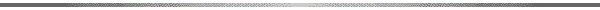 Sezione a cura dell’UrpLa risposta a cura dell’Area interessata dovrà essere trasmessa all’ Utente che ha inoltrato il reclamo entro 30 giorni (art. 25 della L. 241/90 e ss.mm.) e per conoscenza all’ Urp, al Legale Rappresentante  e al Resp. dell’Anticorruzione.     Esito della segnalazione e comunicazione al cittadino effettuata il ..............................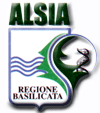 URPViale Carlo Levi n. 6/i – 75100 MATERA – www.alsia.it – PEC : alsia@postecert.it – tel. +39.0835.2441; fax +39.0835.258.000Viale Carlo Levi n. 6/i – 75100 MATERA – www.alsia.it – PEC : alsia@postecert.it – tel. +39.0835.2441; fax +39.0835.258.000Luogo e DataLuogo e DataLuogo e DataIl / la sottoscritto/a  (nome e cognome)Il / la sottoscritto/a  (nome e cognome)Il / la sottoscritto/a  (nome e cognome)Il / la sottoscritto/a  (nome e cognome)Il / la sottoscritto/a  (nome e cognome)nato/a anato/a aProvinciaProvinciaililresidente aresidente ain via/piazzain via/piazzan.n.ProvinciaProvinciaProvinciaCodice fiscaleCodice fiscaleCodice fiscaleTel. Cell.Cell.e-maileventuale PEC:eventuale PEC:eventuale PEC:Segnalazione ricevuta il dall’operatore:Modalità di presentazione:di personatelefonoletterae-mailfaxLa segnalazione riguarda l’AreaUna copia è stata consegnata al Dirigente competente il L’ Urp trasmetterà ogni sei mesi il riepilogo delle segnalazioni di reclamo degli utenti al Legale Rappresentante  Problema risolto Problema non risolvibileProblema di competenza di altra PA